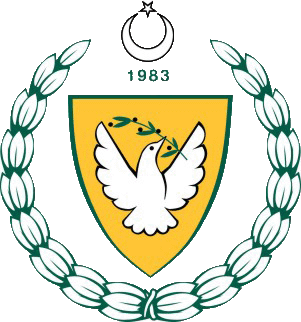 KKTC MİLLİ EĞİTİM BAKANLIĞIEğitim Ortak Hizmetler Dairesi MüdürlüğüMilli Günler, Okul Sporları ve Kol Etkinlikleri Koordinasyon BirimiBireysel Yarışmaları Özel StatüsüMüsabaka Açıklaması	:Müsabakalar bu Yıl Bireysel Olarak (Takım Müsabakası Yapılmadan) Federasyon İle Yapılan Konsensus sonuçunda aşağıdaki maddeler doğrultusunda özel bir statü çerçevesinde yapılacaktır.Müsabakanın Adı                    	:KKTC Şampiyon Melekler Yıldızlar Yüzme Kıbrıs Birinciliği                                     	     Müsabakanın Tarihi		: 31 Mayıs 2023 Çarşamba   Müsabakanın Yeri		: Atatürk Kapalı Yüzme Havuzu LefkoşaMüsabaka Başlama Saati 	: 09:30 														     TEKNİK AÇIKLAMALAR:Katılım Yaşı: 01.09.2008-2009-2010-2011 (KIZ / ERKEK) Müsabaka Listeleri Bildirim: 30 MAYIS 2023 SALI  Saat:11:00 MÜSABAKA KURALLARI: 1.Yarışmalara belirtilen yaş gruplarındaki sporcular, 2022-2023 vizeli lisansları ile iştirak edeceklerdir.2. Tüm yarışlar direk final olarak yüzülecektir.3. Seriler hızlı dereceden yavaş dereceye doğru yapılacaktır.5. Müsabakalarda lisansı olmayan öğrenci sporcular, yarışmalara alınmayacaklardır.6. Yıldızlar kategorisinde her öğrenci sporcu yarışmalar boyunca seansa bakılmaksızın en fazla 2 (iki) yarışmaya girebileceklerdir. 7. Müsabakalar manuel olarak el kronometresi ile derece, sadece sıralamayı belirlemek için tutulacaktır. Resmi derece olarak kabul edilmeyecektir.8. Her Yarışmada İlk üç Derece tesbit edilerek Madalya seromonisiyapılarak ödüller verilecektir.9. Okul spor faaliyetlerinde; oyun kurallarına, spor ahlakına ve disiplinine aykırı oluşan durumlara ilişkin İtirazlar müsabaka esnasında Milli Günler, Okul Sporları ve Kol Etkinlikleri Şubesine 450 TL ile birlikte, bir itiraz dilekçesi ile yapılacaktır. Haklılık durumunda para geri iade edilecektir. Geçersizliği halinde ise gelir ve vergi dairesine gelir olarak kaydedilecektir.10.Müsabaka günü ısınma antrenmanlarında havuzu saat 09:00’da boşaltacaktırlar.11. Yüzme Katılım Forumu ve Müsabaka Giriş Formu  en geç 30 Mayıs 2023  SALI  günü saat Saat: 11:00’a kadar kibrisokulsporlari@gmail.com adresine mail olarak gönderilecek olup Start listeleri aynı gün içerisinde hazırlanıp yayınlanacaktır.12. Katılım formu excel dosyası olarak ektedir.13. Müsabakanın Teknik toplantısı yapılmayacaktır start listeler yayınlandığı saat itibarıyla 1 saat içerisinde verilmiş listeler dışında yanlış yazılım hataları düzeltilecek olup, zamanın dolmasından sonra değişiklik yok ise listeler olduğu gibi kabul edilecek olup değişiklik yapılmayacaktır. 14. Yarış sırasını kaçıran öğrenci yüzücünün yarış tekrarı olmayacaktır. 15. Yarışma Binasına içerisine veTribünlere sporcular, görevli Beden Eğitimi Öğretmenleri, Okulların Dışardan Hizmet alımı olarak anlaşmalı Antrenörleri ve Okul sporları yetkilileri dışında Hiç Kimse Kesinlıkle Alınmayacaktır. (Yüzücü Yakınları ve Aileleri ve herhangi bir sebeple seyretmek için gelenler binaya alınmayacaktır.)16. Bu özel statü çerçevesinde müsabakaların yapılabilmesi yetkisi Milli Eğitim Bakanlığı Okul Sporları Şubesi Tam Yetkili ve Her Türlü Kararı Almaya Yetkilidir. 17. Sağlıklı Bir Müsabaka Geçirmek İçin Okullarımız Yukardaki statünün Uygulanması konusunda Yardımcı Olacaklar ve Özel koşulları Kabul Etmiş Sayılacaklardır.18. Katılımcılara Okul Sporları Olarak Başarılar Dileriz.Müsabaka Programı:Sabah SeansıÖğlen Seansı50 M KELEBEK (KIZ-ERKEK)100 M SIRT ÜSTÜ (KIZ-ERKEK)200 M KURBAĞALAMA (KIZ-ERKEK)100 M KURBAĞALAMA (KIZ-ERKEK)50 M SERBEST (KIZ-ERKEK)200 M KELEBEK (KIZ-ERKEK)200 M SIRT ÜSTÜ (KIZ-ERKEK)50 M SIRT ÜSTÜ (KIZ-ERKEK)200 M FERDİ KARIŞIK (KIZ-ERKEK)200 M SERBEST (KIZ-ERKEK)100 M SERBEST (KIZ -ERKEK)50 M KURBAĞALAMA (KIZ -ERKEK)100 M KELEBEK (KIZ-ERKEK)